Blackpool Lights 2022Palatine Leisure Centre 207 St. Anne’s Road Blackpool FY4 2AP19/20 November 2022The competition is open to all swimmers who are at least 9 years old on the final day of the meet and who are registered competitive members of Swim England (Club Compete) Age Groups The Age Groups will be 9, 10, 11, 12, 13,and 14/over. Age as at midnight on 20 November 2022. Pool The competition shall be held in an 8 lane 25m pool with anti wave lane ropes. Electronic timing shall be in operation. Events and Entries Events are 50m, 100m, 200m all strokes, 100m.I.M. and 200m I.M. NB: 200m IM & 200m Fly 10 yrs + over Entries shall be accepted on a first come first served basis. ORCA closing date is END OF TRAINING ON MONDAY 10th OCTOBERAccepted entries will be posted on the club website after the meet has closed. A refund will be given to clubs whose entry is denied where this condition has been exercised. Fees and Payment The entry fee shall be £5.75 per event plus £2 per swimmer to contribute to Coaches Passes and expenses. Payment for entries must be made by a Bank Transfer to ORCA SC (please note the date of payment on the Entry form) or by Cheque made out to ORCA SCSpectator entry shall be by colour coded wristbands. Entry fees £5 per day, £3 per session. The promoter reserves the right to refuse admission to any spectator, coach, or swimmer.PROGRAMME OF EVENTS SESSION 1 					SESSION 2 Saturday 19 November 				Saturday 19 November Event 101 Boys 100m IM 			Event 201 Girls 200m IM Event 102 Girls 50m Butterfly 			Event 202 Boys 50m Breaststroke Event 103 Boys 50m Backstroke 			Event 203 Girls 50m Freestyle Event 104 Girls 200m Breaststroke 		Event 204 Boys 200m Freestyle Event 105 Boys 100m Breaststroke 		Event 205 Girls 200m Backstroke Event 106 Girls 100m Freestyle 			Event 206 Boys 100m Backstroke Event 107 Boys 200m Butterfly 			Event 207 Girls 100m Butterfly SESSION 3 					SESSION 4 Sunday 20 November 				Sunday 20 November Event 301 Girls 100m IM 			Event 401 Boys 200m IM Event 302 Boys 50m Butterfly 			Event 402 Girls 50m Breaststroke Event 303 Girls 50m Backstroke 			Event 403 Boys 50m Freestyle Event 304 Boys 200m Breaststroke 		Event 404 Girls 200m Freestyle Event 305 Girls 100m Breaststroke 		Event 405 Boys 200m Backstroke Event 306 Boys 100m Freestyle 			Event 406 Girls 100m Backstroke Event 307 Girls 200m Butterfly 			Event 407 Boys 100m Butterfly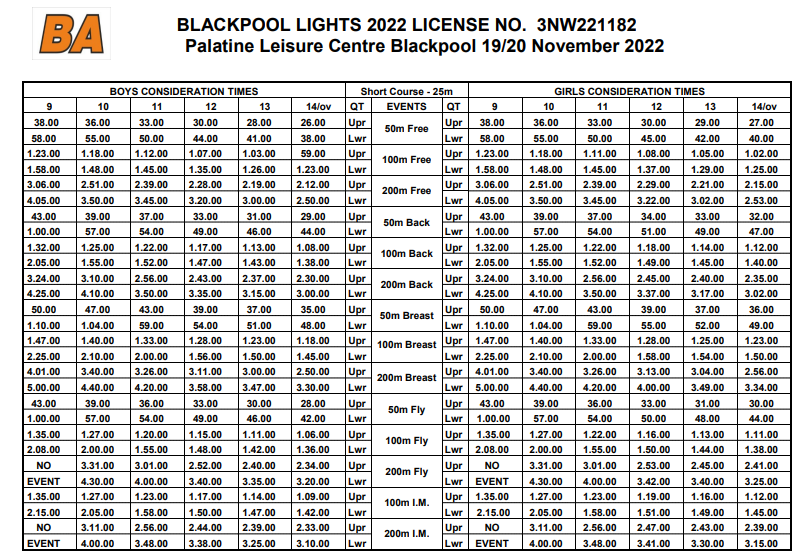 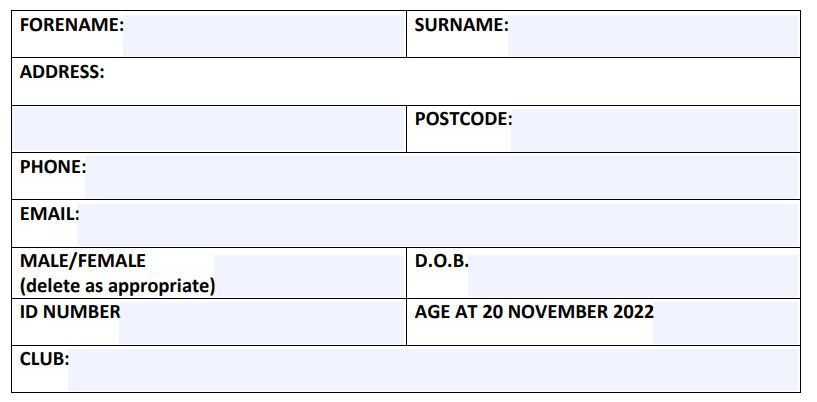 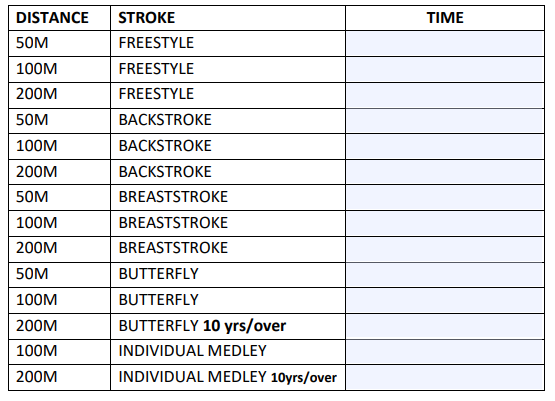 Number of Entries  ___________   at  £5.75 per Entry  : Sub Total £_______________Contribution to Coaches Pass / expenses                                             £2.00TOTAL						                                £_______________Payment Made by		Cheque / Bank Transfer on Date      _______________